Запомните известные скульптурные памятники и краткую информацию о них.11.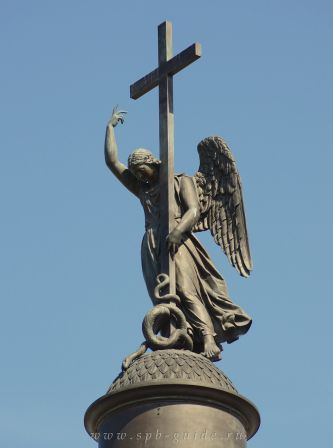 Ангел на Александровской колонне в Петербурге, 1834.Б. Орловский(1793-837).4.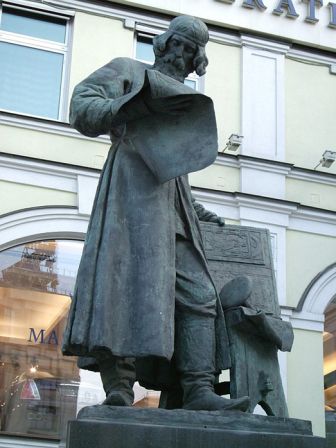 Памятник первопечатнику Ивану Федорову в Москве,  1909.С. Волнухин (1859-1921)7.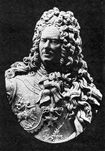 Бронзовый бюст Меншикова А. 1717.Ф. Растрелли(1697-1771).Петровское барокко.2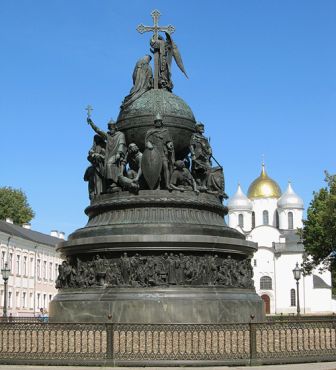 Памятник «Тысячелетие России» в Новгороде, 1862.М.О. Микешин(1835-1896).5.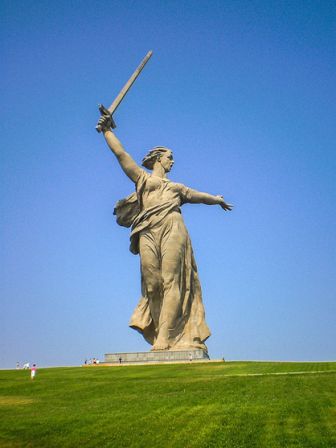 Монумент «Родина — мать» в Волгограде, Мамаев курган.1967.Е. В. Вучетич(1908-1974).8.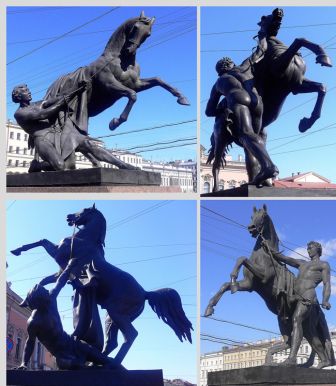 Конные группы на Аничковом мосту в Санкт-Петербурге«Укротители коней».1838.П.К. Клодт (1805-1867).3.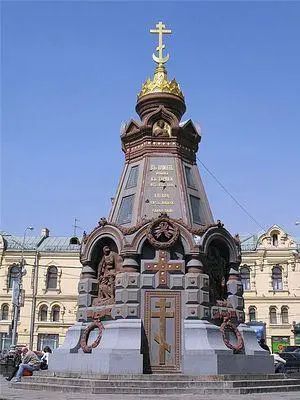 Мемориал Героям Плевны, 1887. Москва.В.И. Шервуд (1832-1832-1897).6.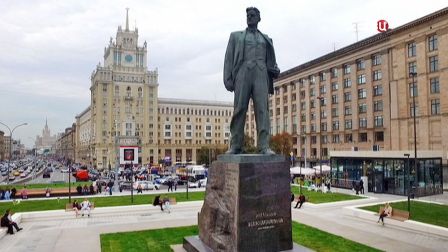 Памятник В.В. Маяковскому в Москве, 1959.А.П. Кибальников.(1912-1987).9.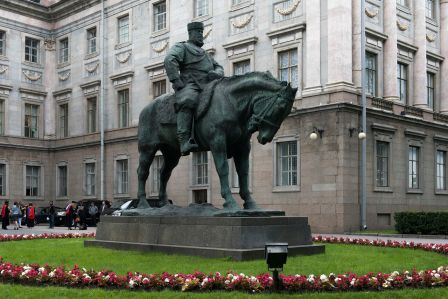 Памятник Александру III. 1909.П.П. Трубецкой.(1866-1936).